A-LEVEL PAPER 1 PP13 MS1.[12]2.                                                                          1[15]3.[7]4.[19]5.[6]6.[12]7.[10]8.[10]9.[8]10.[6]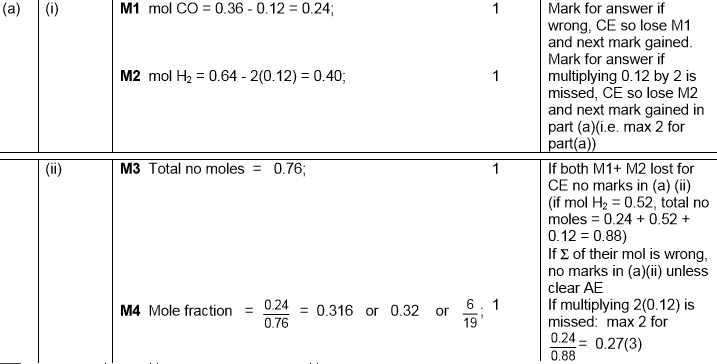 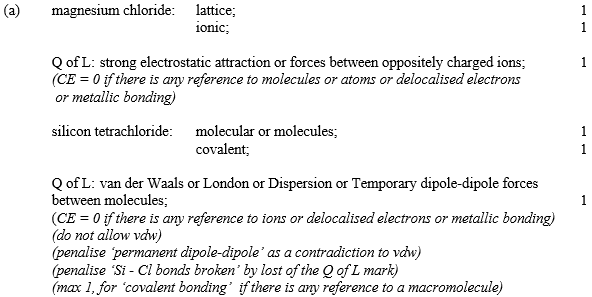 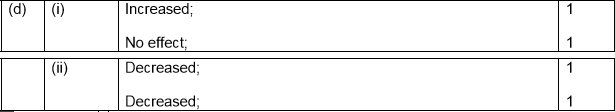 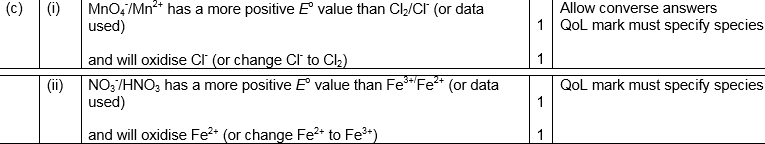 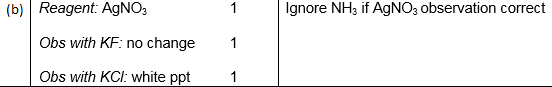 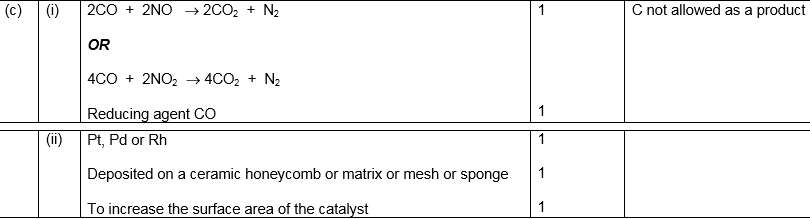 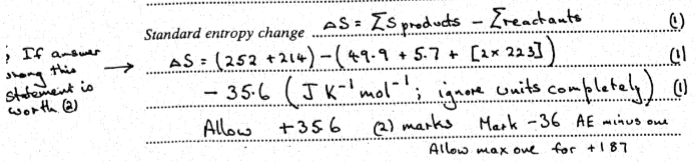 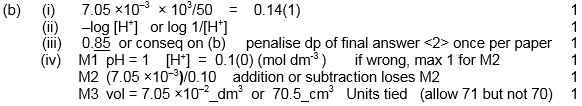 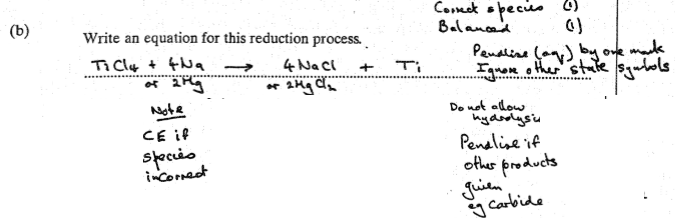 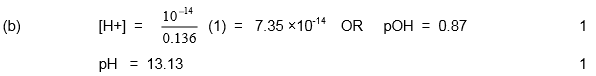 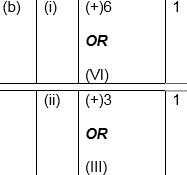 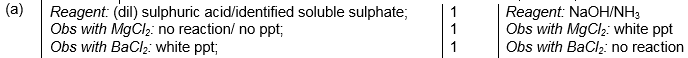 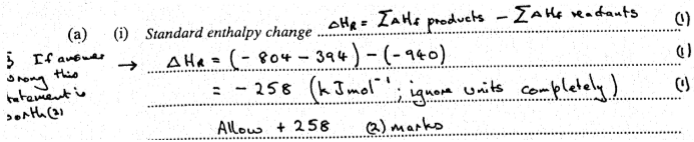 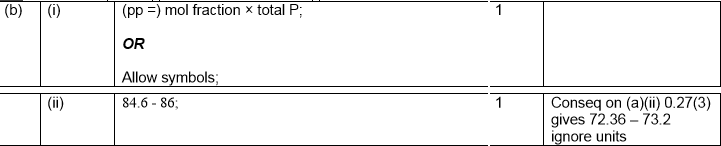 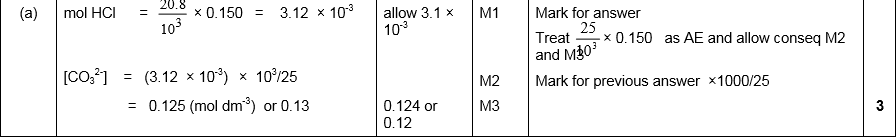 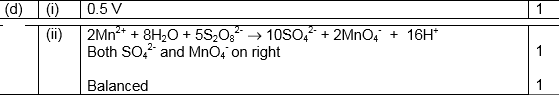 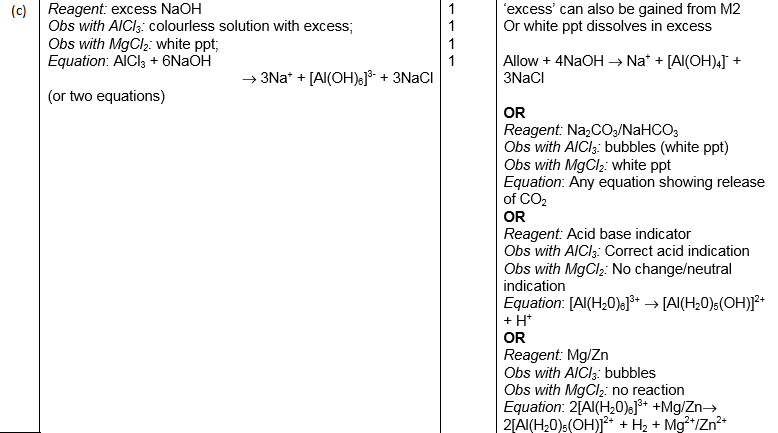 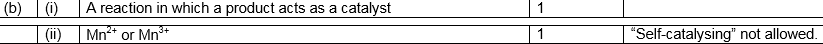 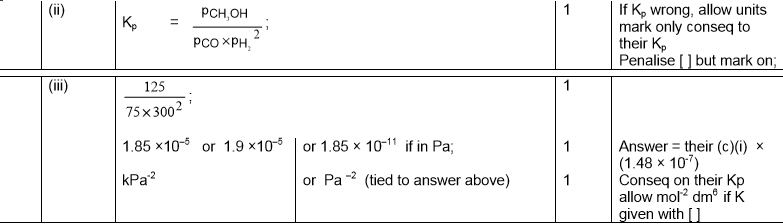 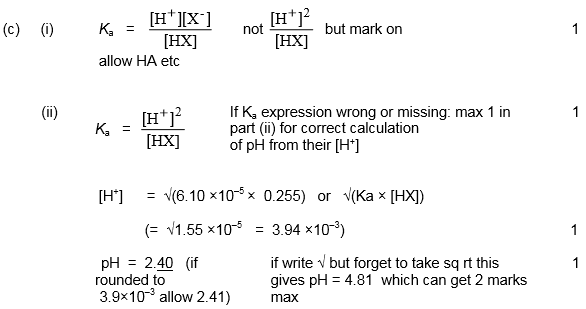 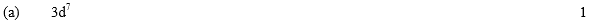 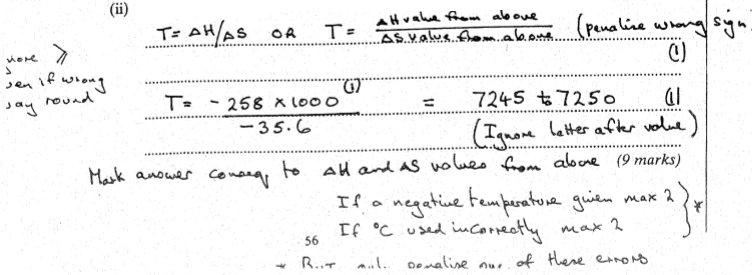 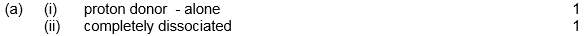 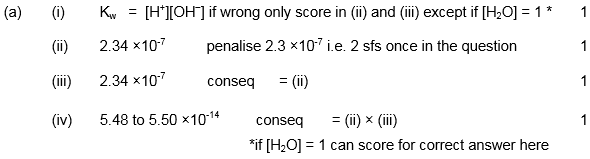 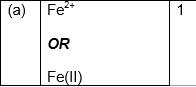 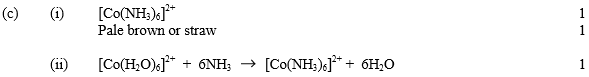 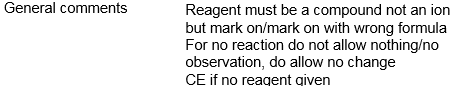 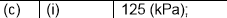 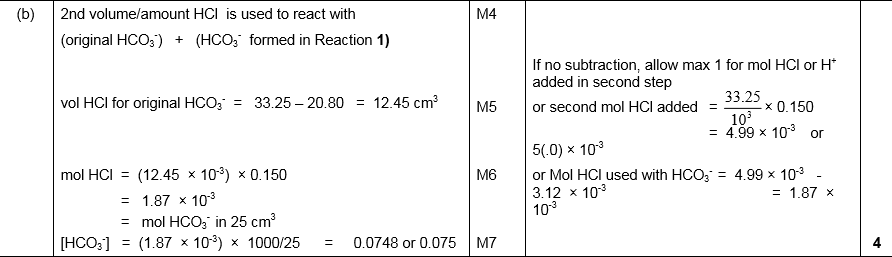 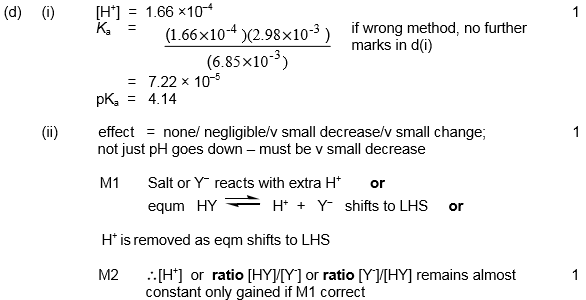 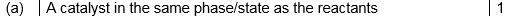 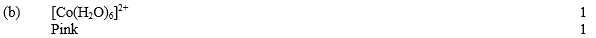 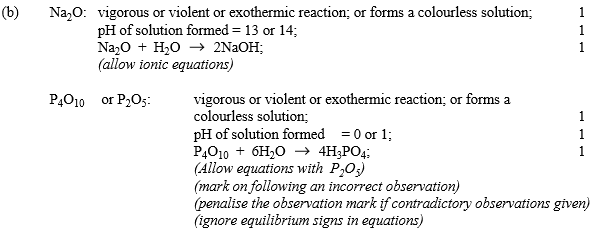 